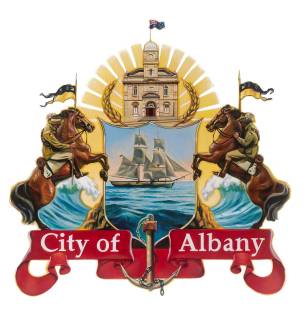 MINUTESPLANNING AND DEVELOPMENT COMMITTEE07 September 20166.00pmCity of Albany Council ChambersCITY OF ALBANY COMMUNITY STRATEGIC PLAN (ALBANY 2023)TERMS OF REFERENCETABLE OF CONTENTSDECLARATION OF OPENING PRAYER AND ACKNOWLEDGEMENT OF TRADITIONAL LAND OWNERS“Heavenly Father, we thank you for the peace and beauty of this area. Direct and prosper the deliberations of this Council for the advancement of the City and the welfare of its people. Amen.”“We would like to acknowledge the Noongar people who are the Traditional Custodians of the Land.We would also like to pay respect to Elders both past and present”.RECORD OF APOLOGIES AND LEAVE OF ABSENCEMayor						Mayor D WellingtonCouncillors:Member					B Hollingworth (Deputy Chair)Member					J ShanhunMember					R SuttonStaff:Executive Director Development Services	D PutlandManager Planning				J van der MeschtMinutes					J CobboldApologies:Member					N Mulcahy (Chair)Member					A Goode JPChief Executive Officer			A SharpeMember					G Stocks	Member					R HammondThe Meeting did not proceed due to a Quorum not being achieved.The Committee Members present agreed for the Items PD138 and PD139 to be presented at the September OCM.VISIONWestern Australia’s most sought after and unique regional city to live, work and visit.VALUESAll Councillors, Staff and Volunteers at the City of Albany will be...Focused: on community outcomesThis means we will listen and pay attention to our community. We will consult widely and set clear direction for action. We will do what we say we will do to ensure that if it’s good for Albany, we get it done. United: by working and learning together  This means we will work as a team, sharing knowledge and skills. We will build strong relationships internally and externally through effective communication. We will support people to help them reach their full potential by encouraging loyalty, trust, innovation and high performance. Accountable: for our actions This means we will act professionally using resources responsibly; (people, skills and physical assets as well as money). We will be fair and consistent when allocating these resources and look for opportunities to work jointly with other directorates and with our partners. We will commit to a culture of continuous improvement. Proud: of our people and our communityThis means we will earn respect and build trust between ourselves, and the residents of Albany through the honesty of what we say and do and in what we achieve together. We will be transparent in our decision making and committed to serving the diverse needs of the community while recognising we can’t be all things to all people.Function: The Planning and Development Committee will be responsible for the delivery of the following Liveable Environmental Objectives contained in the City of Albany Strategic Plan:To advocate, plan and build connected, liveable communities;To create a community that supports people of all ages and backgrounds;To create vibrant neighbourhoods which are safe yet retain our local character and heritage.It will achieve this by:Developing policies and strategies;Establishing ways to measure progress;Receiving progress reports;Considering officer advice;Debating topical issues;Providing advice on effective ways to engage and report progress to the   Community ; andMaking recommendations to Council.Chairperson: 		Councillor N MulcahyMembership: 		Open to all elected members, who wish to be membersMeeting Schedule: 	1st Wednesday of the MonthMeeting Location: 	Council ChambersExecutive Officer: 	Executive Director Planning & DevelopmentDelegated Authority: 	NoneDetailsPg#1.DECLARATION OF OPENING42.PRAYER AND ACKNOWLEDGEMENT OF TRADITIONAL LAND OWNERS43.RECORD OF APOLOGIES AND LEAVE OF ABSENCE44.DISCLOSURES OF INTEREST55.REPORTS OF MEMBERS56.RESPONSE TO PREVIOUS PUBLIC QUESTIONS TAKEN ON NOTICE 57.PUBLIC QUESTION TIME58.APPLICATIONS FOR LEAVE OF ABSENCE59.PETITIONS AND DEPUTATIONS510.CONFIRMATION OF MINUTES511.PRESENTATIONS512.UNRESOLVED BUSINESS FROM PREVIOUS MEETINGS 513.MINUTES AND RECOMMENDATIONS OF COMMITTEES5PD138CONSIDERATION OF ADOPTION OF LOCAL PLANNING SCHEME AMENDMENT AND AMENDMENT OF STRUCTURE PLAN – LOT 36 CATALINA ROAD, LANGE6PD139CONSIDERATION OF SCHEME AMENDMENT – LOTS 201, 202 AND 203 CHESTER PASS ROAD, LANGE1114.NEW BUSINESS OF AN URGENT NATURE INTRODUCED BY DECISION OF COUNCIL1715.MOTIONS OF WHICH PREVIOUS NOTICE HAS BEEN GIVEN1716.REPORTS OF CITY OFFICERS1717.MEETING CLOSED TO PUBLIC1718.CLOSURE17